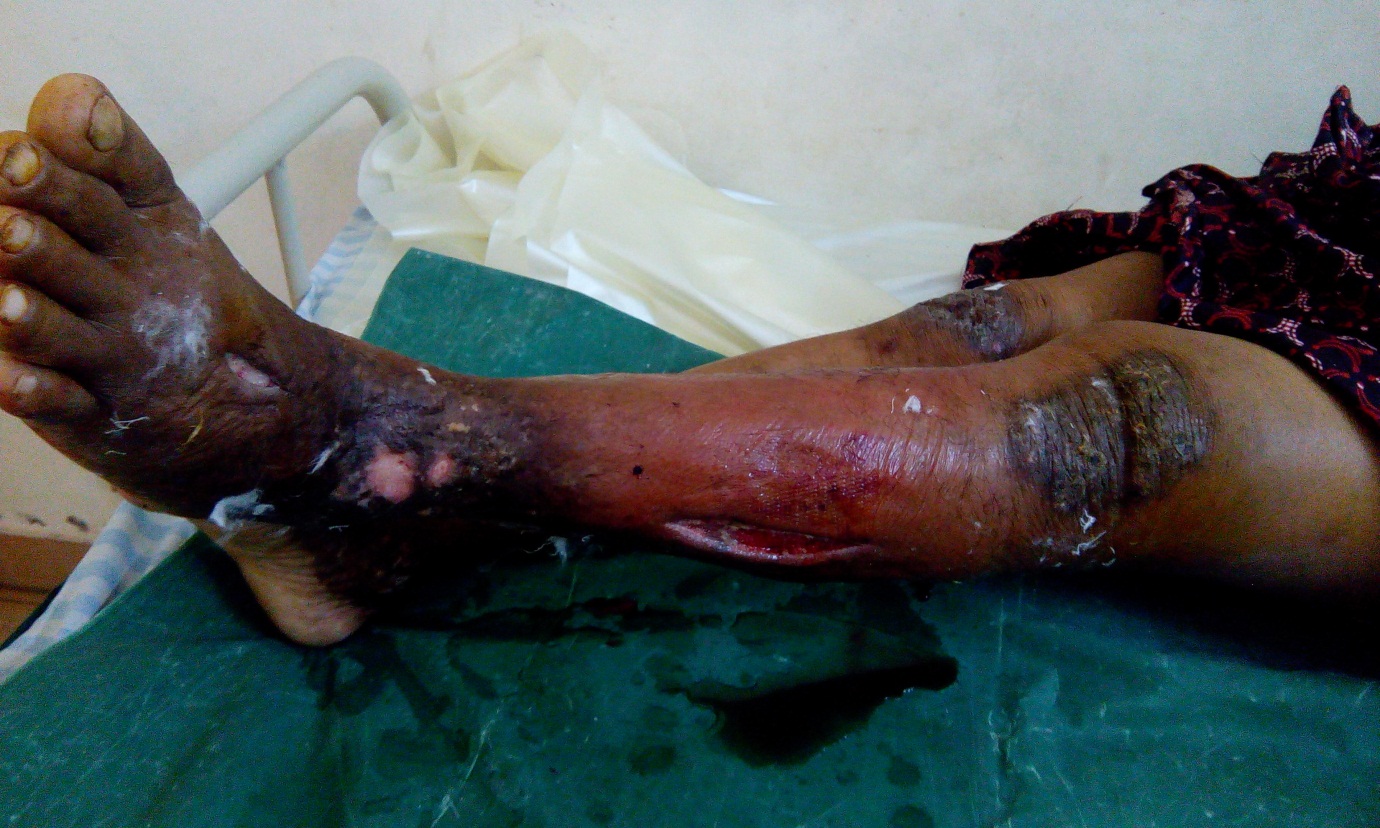 Figure . Necrotizing fasciitis of left lower limb post fasciotomy and debridement